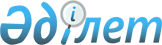 О внесении изменений и дополнений в решение районного маслихата от 2 марта 2015 года № 155 "О дополнительном регламентировании порядка проведения мирных собраний, митингов, шествий, пикетов и демонстраций на территории Байганинского района"
					
			Утративший силу
			
			
		
					Решение Байганинского районного маслихата Актюбинской области от 9 ноября 2015 года № 191. Зарегистрировано Департаментом юстиции Актюбинской области 7 декабря 2015 года № 4621. Утратило силу решением маслихата Байганинского района Актюбинской области от 7 июля 2016 года № 28      Сноска. Утратило силу решением маслихата Байганинского района Актюбинской области от 07.07.2016 № 28.

      В соответствии со статьей 6 Закона Республики Казахстан от 23 января 2001 года "О местном государственном управлении и самоуправлении в Республике Казахстан" и статьей 10 Закона Республики Казахстан от 17 марта 1995 года "О порядке организации и проведения мирных собраний, митингов, шествий, пикетов и демонстраций в Республике Казахстан", Байганинский районный маслихат РЕШИЛ:

      1. Внести в решение районного маслихата от 2 марта 2015 года № 155 "О дополнительном регламентировании порядка проведения мирных собраний, митингов, шествий, пикетов и демонстраций на территории Байганинского района" (зарегистрированное в реестре государственной регистрации нормативных правовых актов за № 4246, опубликованное 2 апреля 2015 года в районной газете "Жем-Сағыз") следующие изменения и дополнения:

      приложение к указанному решению изложить в новой редакции согласно приложению к настоящему решению 

      2. Настоящее решение вводится в действие по истечении десяти календарных дней после дня его первого официального опубликования.


					© 2012. РГП на ПХВ «Институт законодательства и правовой информации Республики Казахстан» Министерства юстиции Республики Казахстан
				
      Председатель сессии

Т. Мұстафа

      Секретарь маслихата

Б. Турлыбаев
Приложение к решению 
районного маслихата 
от 9 ноября 2015 года № 191Приложение к решению 
районного маслихата 
от 2 марта 2015 года № 155№
п/н

Наименования населенных пунктов

Места для проведения мирных собраний, митингов, шествий, пикетов и демонстраций

1

село Карауылкелды

площадь перед зданием Казенного государственного предприятия "Байганинский районный Дом культуры" по улице Барак батыра села Карауылкелды

2

село Жарлы

площадь перед зданием сельского клуба по улице Ардагерлер села Жарлы

3

село Ногайты

площадь перед зданием сельского клуба по улице Орталык села Ногайты

4

село Ебейты

площадь перед зданием сельского клуба по улице Женис села Ебейты

5

село Алтай батыр

площадь перед зданием магазина "Асылтас" по улице Булак села Алтай батыр

6

село Жаркамыс

площадь перед зданием Жаркамысской модельной библиотеки нового типа по улице Орталык села Жаркамыс

7

село Кемерши

площадь перед зданием магазина "Коркем" по улице Орталык села Кемерши

8

село Оймауыт

площадь перед зданием Дом культуры по улице Мадениет села Оймауыт

9

село Миялы

площадь перед зданием сельского клуба по улице Жем озени села Миялы

